19.03.2017 группа №5"Теремок"Кто со спортом дружит-никогда не тужит!  Для здоровья важен спорт,
Чтоб болезням дать отпор.
Нужно спортом заниматься,
И здоровым оставаться!Одна из важнейших задач в дошкольном образовании – приобщение детей к здоровому образу жизни. Существенную роль в решении этой задачи в нашем детском саду отводится физкультурно-оздоровительным мероприятиям в ходе режимных процессов.  Как известно, регулярные занятия физкультурой укрепляют организм и способствуют повышению иммунитета. Кроме того, дети, в отличие от взрослых, очень подвижны и активны, поэтому им просто необходимо периодически «выпускать пар», а для этой цели, как и для совершенствования координации движений, физкультура подходит, как ничто другое. Поэтому ей мы и уделяем значительную часть времени.Мы с ребятами очень хотим быть здоровыми, сильными, закаленными. А для этого мы:Занимаемся утренней гимнастикой.По порядку
Стройся в ряд!
На зарядку
Все подряд!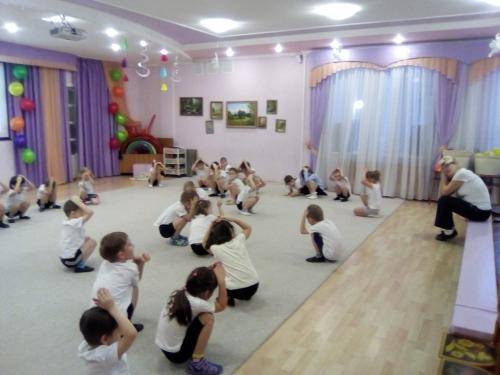 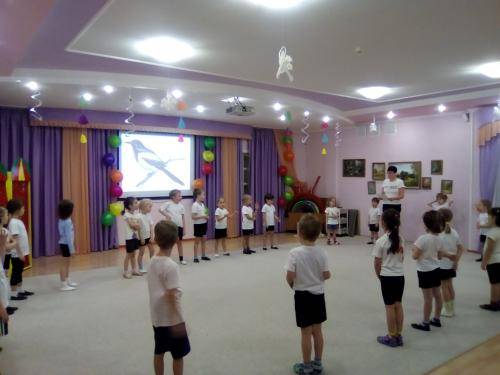 Играем в подвижные игры.1,2,3,4,5-начинаем мы играть!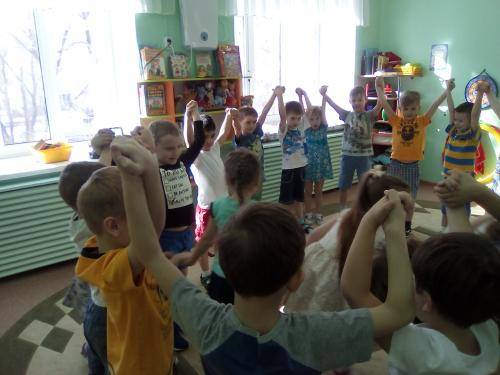 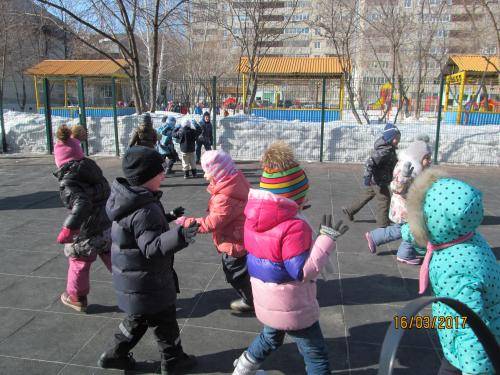 Проводим динамические паузы.                                                  Мы работали, устали.                                                  Много нового узнали.                                                 Захотели отдохнуть-                                                 Поиграли мы чуть-чуть.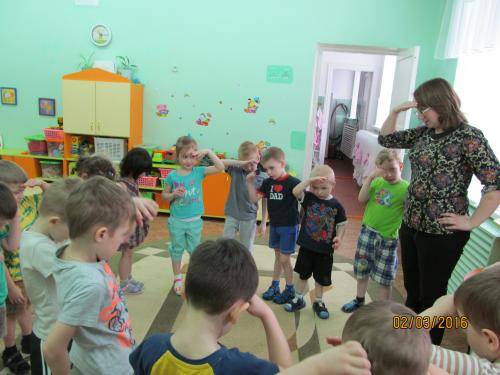 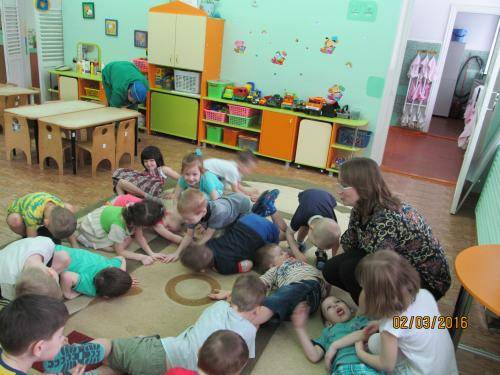 А еще мы устраиваем массаж для наших ножек.По дорожкам мы пройдем,Наши ножки разомнем.Палочки катаем,Ножки разминаем.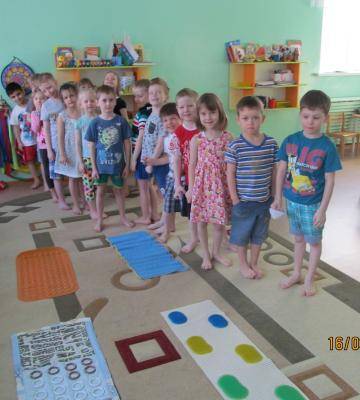 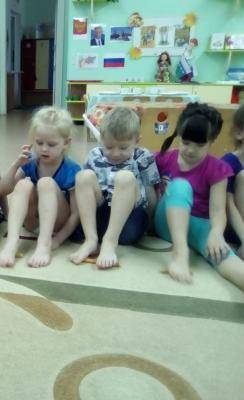                                              А еще мы участвуем в спортивных мероприятиях,делаем дыхательную гимнастику по Стрельниковойи занимаемся дозированной ходьбой!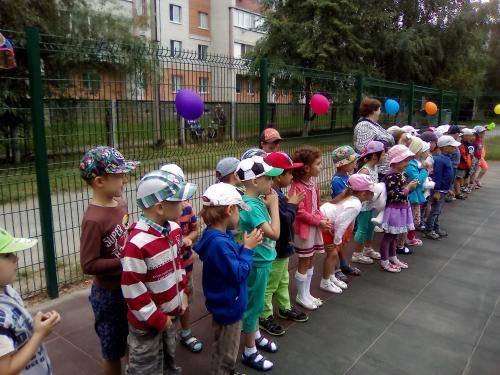 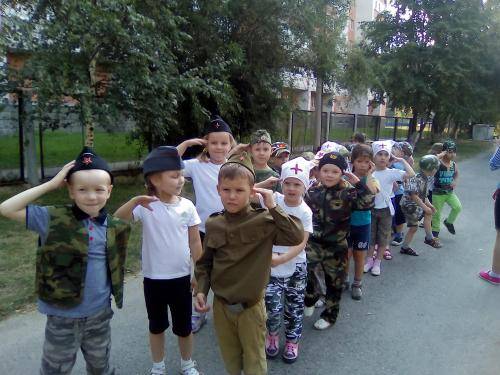 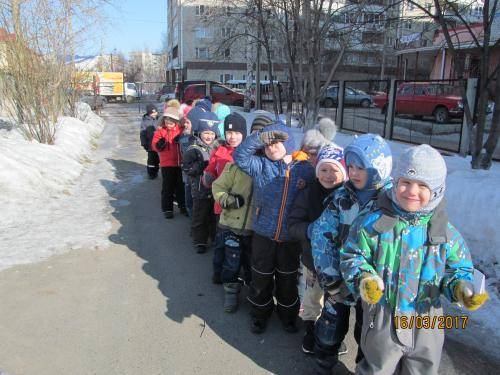 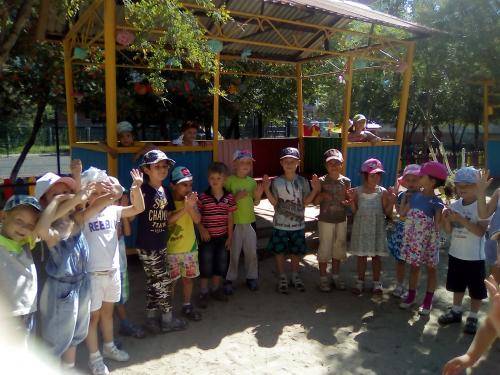 Говорим мы громко вслух: «В здоровом теле- здоровый дух!»